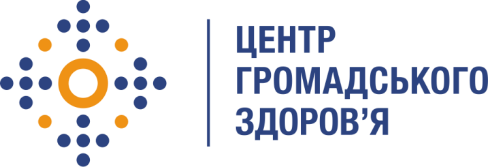 Державна установа 
«Центр громадського здоров’я Міністерства охорони здоров’я України» оголошує конкурс на відбір юридичного консультанта для проведення аналізу проєкту наказу Міністерства охорони здоров’я України «Про організацію профілактики інфекцій та інфекційного контролю в закладах охорони здров’я» в рамках програми Глобального фонду по боротьбі зі СНІДом, туберкульозом та малярією.Назва позиції: юридичний консультант з проведення аналізу проєкту наказу Міністерства охорони здоров’я України «Про організацію профілактики інфекцій та інфекційного контролю в закладах охорони здоров’я»Рівень зайнятості: часткова		                                                    Інформація щодо установи:Головним завданнями Державної установи «Центр громадського здоров’я Міністерства охорони здоров’я України» (далі – Центр є діяльність у сфері громадського здоров’я. Центр виконує лікувально-профілактичні, науково-практичні та організаційно-методичні функції у сфері охорони здоров’я з метою забезпечення якості лікування хворих на соціально небезпечні захворювання, зокрема ВІЛ/СНІД, туберкульоз, наркозалежність, вірусні гепатити тощо, попередження захворювань в контексті розбудови системи громадського здоров’я. Центр приймає участь в розробці регуляторної політики і взаємодіє з іншими міністерствами, науково-дослідними установами, міжнародними установами та громадськими організаціями, що працюють в сфері громадського здоров’я та протидії соціально небезпечним захворюванням.Основні обов'язки:1. Проведення аналізу проєкту наказу Міністерства охорони здоров’я України «Про організацію профілактики інфекцій та інфекційного контролю в закладах охорони здоров’я», а саме Інструкції з впровадження програми профілактики інфекцій та інфекційного контролю, Інструкції з впровадження програми адміністрування антимікробних препаратів, Порядку профілактики інфекційних хвороб, пов’язаних з наданням медичної допомоги, Типового положення про комісію з інфекційного контролю, Порядку епідеміологічного нагляду за інфекційними хворобами, пов’язаними з наданням медичної допомоги.2. Приведення у відповідність до нормо-проектувальних вимог проєкту наказу Міністерства охорони здоров’я України «Про організацію профілактики інфекцій та інфекційного контролю», а саме Інструкції з впровадження програми профілактики інфекцій та інфекційного контролю, Інструкції з впровадження програми адміністрування антимікробних препаратів, Порядку профілактики інфекційних хвороб, пов’язаних з наданням медичної допомоги, Типового положення про комісію з інфекційного контролю, Порядку епідеміологічного нагляду за інфекційними хворобами, пов’язаними з наданням медичної допомоги.3. Підготовка звітів по результатам аналізу, проведеного відповідно до пунктів 1 та 2 Основних обов’язків. Вимоги до професійної компетентності:Вища юридична освіта.Досвід юридичної експертизи у сфері охорони здоров’я більше 5-ти років.Досвід розробки проектів нормативно-правових актів у сфері охорони здоров’я більше 3-х років.Додаткова вимога:Розробка плану роботи із визначенням чітких термінів опрацювання проєктів нормативно-правових актів (додається до резюме).Резюме мають бути надіслані електронною поштою на електронну адресу: vacancies@phc.org.ua. В темі листа, будь ласка, зазначте: «14-2021  юридичний консультант з  проведення аналізу проєкту наказу Міністерства охорони здоров’я України «Про організацію профілактики інфекцій та інфекційного контролю в закладах охорони здоров’я».Термін подання документів – до 25 січня 2021 року, реєстрація документів 
завершується о 18:00.За результатами відбору резюме успішні кандидати будуть запрошені до участі у співбесіді. У зв’язку з великою кількістю заявок, ми будемо контактувати лише з кандидатами, запрошеними на співбесіду. Умови завдання та контракту можуть бути докладніше обговорені під час співбесіди.Державна установа «Центр громадського здоров’я Міністерства охорони здоров’я України»  залишає за собою право повторно розмістити оголошення про вакансію, скасувати конкурс на заміщення вакансії, запропонувати посаду зі зміненими обов’язками чи з іншою тривалістю контракту.